四川交通职业技术学院  旅游管理专业人才培养方案生          源：普通高级中学毕业、   中等职业学校毕业生   年          级：旅游管理2021级       编 制 人（签章）                      审 核 人（签章）                      批 准 人（签章）                      二〇二二 年 （修订）目  录一、专业名称及代码旅游管理  540101  二、入学要求普通高级中学毕业、中等职业学校毕业或具有同等学力者。三、修业年限 修业年限：基本修业年限3年，最大修业年限5年。学历层次：大专四、职业面向就业面向的行业：旅行社及相关服务、游览景区管理、游乐园、休闲观光活动主要就业单位类型：旅行社、酒店、旅游景区、游乐园、研学旅行机构等旅游企事业单位 可从事的岗位：旅游咨询、旅游策划、旅游营销、导游、研学旅行指导师、旅游运营管理等  具体如表1所示。表1 职业面向对应表 表2 职业岗位能力与课程对应表五、培养目标与培养规格（一）培养目标 本专业培养能够践行社会主义核心价值观，德智体美劳全面发展，具有一定的科学文化水平、人文素养，良好的职业道德，较强的就业创业能力和可持续发展能力，掌握接待服务、项目策划、产品设计、数字营销及相关法律法规等专业知识，具备服务质量管理、客户关系管理、部门运营管理等基础能力，面向旅游业、“旅游+”新业态的旅游咨询、旅游策划、旅游营销、导游、旅游运营管理等岗位群，能够从事旅游咨询、旅游产品策划、旅游数字营销、目的地运营管理等工作的高素质技术技能人才。培养规格本专业学生应在系统学习本专业知识并完成有关实习实训基础上，全面提升素质、知识、能力，掌握并实际运用岗位（群）需要的专业核心技术技能，总体上须达到以下要求：1.坚定拥护中国共产党领导和中国特色社会主义制度，以习近平新时代中国特色社会主义思想为指导，践行社会主义核心价值观，理解并传承“两路”精神，具有坚定的理想信念、深厚的爱国情感和中华民族自豪感；2.能够熟练掌握与本专业从事职业活动相关的国家法律、行业规定，掌握绿色生产、环境保护、安全防护、质量管理等相关知识与技能，了解相关产业文化，遵守职业道德准则和行为规范，具备社会责任感和担当精神；3.掌握支撑本专业学习和可持续发展必备的大学语文、大学数学、信息技术、职业规划与就业指导等文化基础知识，具有良好的科学素养与人文素养，具备职业生涯规划能力；4.具有良好的语言表达能力、文字表达能力、沟通合作能力，具有较强的集体意识和团队合作意识，学习一门外语并结合专业加以运用；5.了解全域旅游、“旅游+”等旅游行业发展新理念、新趋势，熟悉旅游行业的新业态、新模式等知识； 6.掌握地理、历史、民俗、非物质文化遗产、旅游服务礼仪等方面的专业基础理论知识； 7.掌握接待服务、项目策划、产品设计、服务质量管理、客户关系管理等专业核心知识； 8.掌握旅游企业常用办公软件应用相关知识，熟悉线上产品展示、产品维护、与顾客在线答疑等知识； 9.具有处理旅游服务中常见问题的能力，具备应对突发事件的能力； 10.具备旅游咨询、接待讲解、订单跟踪等工作领域内的对客服务能力； 11.具有服务质量控制、客户关系维护、部门运营、产品策划、数字营销的能力；12.具有适应产业数字化发展需求的基本数字技能，掌握信息技术基础知识、专业信息技术能力，基本掌握旅游运营领域数字化技能；13.具有探究学习、终身学习能力，具有整合知识和综合运用知识分析问题和解决问题的能力；14.掌握基本身体运动知识和至少1项体育运动技能，达到国家大学生体质测试合格标准，养成良好的运动习惯、卫生习惯和行为习惯，具备能胜任未来岗位职责的基本身体素质和一定的心理调适能力；15.掌握必备的美育知识，具有一定的文化修养、审美能力，形成至少1项艺术特长或爱好；16.具有不怕苦、不怕累、精益求精的劳动精神和工匠精神，具备与本专业职业发展相适应的劳动素养、劳动技能。六、课程设置及要求 （一）课程体系结构1.课程体系设计思路本专业属于***专业群，按照“以职业能力需求为导向，以职业活动为单元组织课程”的思路，提取岗位群典型工作任务、确立课程模块、分解教学单元、重构了基于能力本位的FPMD课程体系。“F”模块——指公共基础课程模块，主要是基于学校的办学定位、办学理念、办学特色而由学校层面统一规划的公共通识课程和素质教育课程，重点关注学生的通用能力和道德素质的培养；主要包括思政课、体育、军事、心理素质教育、创新创业教育、职业发展规划、信息技术、英语、数学、大学语文等。“P”模块——指专业群基础课程模块，由专业群统一规划，体现与产业岗位群对接，重点关注学生专业通用知识和专业基础能力培养。“M”模块——指专业方向课程模块，由各专业规划，重点关注学生的专业核心能力的培养。“D”模块——指专业拓展课程模块，由学生自选，满足学生个性化发展需要。群内课程按照公共基础课程共通、专业群基础课程共享、专业方向课程共融、专业拓展课程共选的设计进行构建。底层为公共基础课程、专业群基础课程，中层为专业方向课程，高层为专业拓展课程。课程体系设计具体按照以下思路开展： （1）以旅游企业真实工作任务为导入点，将“技能操作”和“基础管理能力”培养融入课程体系在课程设置中推进“行业要求同步的基础知识课程、职业发展需求匹配的能力课程”两大板块，围绕“具备高度职业发展性的复合型旅游行业人才”培养目标，进一步优化专业人才培养模式。 基础知识课程板块学习采用“理实一体”的组织模式和“案例教学”等方法，解决基础知识学习单一的问题。基础知识中的岗位技能训练，在课堂教学完成基础训练的同时，更加充分利用学生专业协会（学生根据自身能力、喜好等选择专业协会），培养学生专业技能及就业能力。职业发展需求匹配的能力课程板块采用项目引领、任务驱动、情境模拟、角色扮演等教学方法，解决传统课堂教学痛点问题。此外，在校企合作顶岗实训课程中，对该板块课程进行学习后的进一步应用和检验，初步培养学生基础管理能力。（2）课程体系建构基于旅游行业新业态、新岗位需求课程体系设计适应旅游产业优化升级需要，对接旅游产业数字化、网络化、智能化发展新趋势，对接新产业、新业态、新模式下旅游顾问、旅游综合体运营、研学旅行服务与管理、智慧导游等岗位（群）的新要求，不断满足旅游产业高质量发展对高素质技术技能人才的需求，推动专业升级和数字化改造，提高人才培养质量。（3）课程逻辑基于学生学习与成长规律围绕学生可持续发展能力，夯实专业理论基础，将职业资格证书融入课程体系，注重学生职业能力的培养，系统设计了符合学生学习与成长规律的课程结构。其中，第一学年注重学生专业基础能力培养，注重训练学生礼仪、专业基础知识、单项技能操作能力等，培养学生逻辑思维能力；第二学年注重学生专业能力训练，培养学生过硬的专业技能，构建基础管理能力，加强专业实践性课程，培养学生的实践操作能力；第三学年注重学生职业综合能力培养，对基础管理能力进行应用和考核，学生深入企业，全面应用学习的所有知识，逐步养成符合岗位需求的职业素养。（4）将思政元素融入课程体系  贯彻落实党的教育方针、落实立德树人根本任务，把培育和践行社会主义核心价值观融入教育教学全过程，以学生为中心，遵循职业教育规律和学生身心发展规律，坚持将思想政治教育、文化知识教育、职业道德和工匠精神培育、学生健康知识技能培养、学生审美观培养、学生劳动观念和劳动技能培养等融入人才培养全过程，注重实践教学，促进学生德智体美劳全面发展。（5）融入1+X职业技能等级证书要求围绕学生可持续发展能力，夯实专业理论基础，将1+X职业技能等级证书融入课程体系，注重学生学历教育及职业技能的培养。（6）以项目为引领，构建模块课程以项目为引领，构建知识、技能、态度融合的项目模块课程体系和以学为主体，为学而教的项目教学模式，更好的为可持续发展能力培养提供有力保障。 2.课程体系说明本专业学生毕业最低学分为 150学分。其中，公共基础课程（F）62学分(其中：必修课48学分，选修课14学分)，专业课程88学分(其中：专业基础课程（P）11学分、专业核心即专业方向课程（M）69学分、专业拓展课程(D)8学分。 3.课程体系结构本专业课程体系结构如表3所示。表3 课程体系结构说明：课程类型分A-理论课；B-理论+实践课；C-实践课三类。★为专业核心课 （二）主要公共基础课程简介主要公共基础课程（F）描述如表4所示。表4 主要公共基础课程描述（三）主要专业群基础课程描述主要专业群基础课程（P）描述如表5所示。表5 主要专业群基础课程描述（四）专业方向（核心）课程描述主要专业方向（核心）课程描述如表6所示。表6 旅游管理专业核心课程描述1.《旅行社经营与管理》课程描述 2.《景区服务与管理》课程描述 3.《旅游策划理论与实务》课程描述 4.《旅游电子商务》课程描述 5.《酒店经营与管理》课程描述 6.《旅游新媒体营销》课程描述 7.《导游业务》课程描述 8.《研学活动课程设计与实施》课程描述 （五）专业拓展课程描述主要专业拓展课程描述如表7所示。表7  主要专业拓展课程描述（六）试点“1+X”书证融通课程“1+X”书证融通课程描述如表8所示。表8 “1+X”书证融通课程七、教学进程总体安排（一）学时安排学期周数分配表如表9所示。表9 学期周数分配表（二）教学进程安排备注：原则上第一学期不安排专业专周实训；各专业校内专周实训实践时，公共基础课程（F）按教学计划正常进行；课程性质填写必修、限选、任选三类。课程类型选择A/B/C三种，A代表理论课，B代表理实一体课，C代表实践课。（三）课程学分统计表表11 课程学分统计表八、实施保障（一）师资队伍按照“四有好老师”“四个相统一”“四个引路人”的要求建设专业教师队伍，将师德师风作为教师队伍建设的第一标准。1．专业带头人原则上应具有本专业及相关专业副高及以上职称和较强的实践能力，能够较好地把握国内外旅游管理专业与相关行业的发展趋势、专业发展，能广泛联系行业企业，了解行业企业对本专业人才的需求实际，主持专业建设、开展教育教学改革、教科研工作和社会服务能力强，在本专业改革发展中起引领作用。2．专任教师专职教师师生比不大于1：17。具有高校教师资格；原则上具有旅游管理、酒店管理、人文地理与城乡规划等相关专业本科及以上学历；具有一定年限的相应工作经历或者实践经验，达到相应的技术技能水平；具有本专业理论和实践能力；能够落实课程思政要求，挖掘专业课程中的思政教育元素和资源；能够运用信息技术开展混合式教学等教法改革；能够跟踪新经济、新技术发展前沿，开展技术研发与社会服务；专业教师每年至少1个月在企业或实训基地锻炼，每5年累计不少于6个月的企业实践经历。3.兼职教师主要从本专业相关行业企业的高技术技能人才中聘任，应具有扎实的专业知识和丰富的实际工作经验，原则上应具有中级及以上相关专业技术职称，了解教育教学规律，能承担专业课程教学、实习实训指导和学生职业发展规划指导等教学任务。根据需要聘请技能大师、劳动模范、能工巧匠等高技能人才，建立专门针对兼职教师聘任与管理的具体实施办法。应建立专门针对兼职教师聘任与管理的具体实施办法。4．师资水平及结构专任教师团队中具有硕士学位的教师占专任教师的比例应达到70%及以上，高级职称不少于30%，获执业（职业）资格证书或教学系列以外职称的教师比例达到90%以上。（二）教学设施 1.专业教室基本条件配备黑（白）板、多媒体计算机、投影设备、音响设备，互联网接入或WiFi环境，并具有网络安全防护措施。安装应急照明装置并保持良好状态，符合紧急疏散要求，标志明显，保持逃生通道畅通无阻。2.实训条件 实验、实训场所符合面积、安全、环境等方面的要求，实验、实训设施对接真实职业场景或工作情境，能够满足实验、实训教学需求，实验、实训指导教师确定，能够满足开展模拟讲解、沉浸式 VR 虚拟仿真体验、旅游咨询、旅游产品策划、数字营销、旅游企业运营管理等实验、实训活动的要求，实验、实训管理及实施规章制度齐全。鼓励在实训中运用大数据、云计算、人工智能、虚拟仿真等前沿信息技术。校内建有智慧旅游虚拟仿真实训中心、智慧旅游直播实训中心、前厅实训室、餐饮实训室、茶艺实训室、咖啡实训室等；与四川省雅正国际旅行社、成都海外旅游有限公司、四川省旅行社协会、旅游景区、研学旅行实践基地、成都香格里拉大酒店等企业合作建有校外实训基地。表12  校内实训室及开设实训项目一览表表13 校外实习基地情况表3.支撑信息化教学的软硬件情况(1）硬件基本要求学院所有教室须安装多媒体教学平台,开通千兆“校园网”,全院wifi覆盖，建成数字化校园信息管理系统、教学资源平台、语音室、电子阅览室、专业机房和数字图书馆等系列数字化资源,形成以计算机网络为核心,将信息平台、管理平台、教学资源平台、电化教学平台、校园卡应用平台结合起来的校园网络集成应用系统。（2）软件基本要求具备旅游管理专业相关教学软件、动画、视频和课件等多媒体资源库。（3）在线教学要求采用职教云、腾讯会议、超星学习通、QQ群、云班课等网络教学平台,教师可通过平台进行直播或网络授课,学生可通过直播或自主学习来完成相关课程学习。教师与学生以及同学之间可围绕所教所学的课程进行辅导答疑、交流讨论,平台可实现作业、测试、评价等教学环节的多功能教学支持。教学资源教材选用基本要求按照国家规定，经过规范程序选用教材，优先选用国家规划教材和国家优秀教材。专业课程教材应体现本行业新技术、新规范、新标准、新形态，并通过活页式教材等多种方式进行动态更新。图书文献配备基本要求 图书文献配备能满足人才培养、专业建设、教科研等工作的需要。专业类图书文献主要包括：人文素养类、运营管理类、经济类、服务心理类、服务质量管理类、电子商务类、历史地理文化类等基础类图书；行业标准、技能操作规范、岗位操作规范及流程、市场调研与分析、实务案例等。及时配置新经济、新技术、新工艺、新材料、新管理方式、新服务方式等相关的图书文献。数字教学资源配置基本要求 建设、配备与本专业有关的音视频素材、教学课件、数字化教学案例库、虚拟仿真软件、数字教材等专业教学资源库，种类丰富、形式多样、使用便捷、动态更新、满足教学。表14  数字化资源选用表（四）教学方法 1．课堂教学组织与实施模式基于理实一体，项目引导，推行“理论学习+实践训练+交流研讨+理论巩固”的分组交替组织模式，既保证学练结合，确保了知识迁移能力和经验概括能力的综合培养，又提高了资源利用率，如图所示。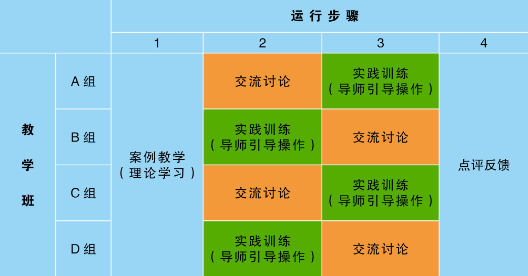      图  课堂教学组织与实施模式2．教学方法依据专业人才培养目标、课程教学要求，因材施教、因需施教。本专业相关课程适应“互联网+职业教育”新要求，广泛运用任务驱动、情境模拟、角色扮演、启发式、探究式、讨论式等教学方法，推广翻转课堂、线上线下混合式教学、理实一体教学等新型教学模式，全面提升教师信息技术应用能力，推动大数据、人工智能、虚拟现实等现代信息技术在教育教学中的广泛应用，使学生在启发中、探究中、讨论中、参与中进行学习；运用学习通教学APP和智慧职教平台等教学手段，引入微课、MOOC等教学资源，实现“线上线下”混合教学，服务学生终身学习。3．实践教学按照教学规律与生产规律，安排在仿真或真实工作环境中开展教学，将传统的以教师为主体改变为以学生参与为主的实践教学，行业专家、专业教师共同参与到教学过程中。4．课后巩固组织学生主要通过课程课外项目作业等完成课后学习，通过组建学生专业协会、成立学生创业团队等方式实施课堂外的实践，实现创新创业能力、管理实践能力培养，以检验学生学习效果，提升学生专业技能水平。（五）学习评价1.教师教学能力考核方式。依据课程标准，应用信息化技术手段，加强对教师课堂实施数据的采集、分析及统计，结合传统教学评价方式（教评教、学评教），实施教学质量监控与评价。2.常规考核方式。采用过程评价与结果评价、阶段性评价与综合评价、线上评价与线下评价相结合的方式多维度、多方面进行考核。 评价的形式具体包含：理论考核、实践考核、职业技能鉴定、项目设计、毕业设计（论文）、大作业等。3.利用实践教学管理平台，在顶岗实习阶段开展专业职业岗位能力企业第三方评价。（六）质量管理教学督导建立院系两级稳定的督导听课制度，通过广泛的听课，提高广大教师的教学质量意识,规范教学活动。教学督导不仅督查和指导教学各环节,还应通过参与教师评优、新教师入职与培养以及教学管理等系列工作,为学校提高人才培养质量、促进教育教学质量的稳步提升,创一流教育发挥积极的作用。 2.专业诊断与诊改建立专业和课程建设质量诊断与改进机制。通过认真开展自我诊断，及时汇总统计和分析专业和课程建设成果，对专业和课程建设质量关键指标进行量化比较，并结合指标预警，及时总结和梳理问题，理清专业和课程建设思路，制定改进方案，并持续改进，从而保障人才培养质量。 3.教学评价综合运用学生评教、教师评学、同行评教以及社会评价来客观衡量课程教学质量，是学院教学质量管理的重要手段之一。学生评教是学生参与教学管理的充分体现，学院在每学期通过各班学生信息员实时反馈汇总教学过程问题，期末认真组织全校学生开展学生评教工作，通过网上匿名评教方式，使学生可以充分表达对于课程教学质量的意见和建议。教师评学是教师通过诊断性评价、形成性评价、终结性评价、增值评价对学生学习获得性进行评价，同时对授课班级学风学纪进行全面评价，对改进学生学习方法、促进优良学风的形成，达成教学目标起着重要作用。同行评教按学校要求进行同行间听课并完成评教，并在网上填写听课评价，可以帮助教师收集到同行之间可靠的且建设性的信息。社会评价则是通过开展毕业生满意度调查和用人单位评价等方面来综合评判各专业培养出的学生是否符合社会发展需要。学校科学开展评教工作，客观使用评价结果信息，有利于教师改进教学方法，进一步提高教学质量。九、毕业要求（一）总体要求 1.沟通合作能力具备团队合作和组织协调能力以及运用汉语、英语等语言进行有效沟通和表达的能力。2.履职担当能力有正确的人生观、价值观和社会观，有强烈的家国情怀，具备忠诚敬业、吃苦耐劳、遵纪守法、敢于担当的能力。3.社会适应能力德智体美劳全面发展，有良好的心理素质和过硬的身体素质，具备高效检索、准确判断、有效运用现代信息技术等工具以快速适应社会发展变化的能力。4.知识理解和运用能力具备理解和运用旅游管理专业知识的能力。5.问题分析与解决能力具备运用旅游策划、营销知识设计、开发方案或操作步骤，以解决实际工作等问题的能力。6.技术应用和操作能力具备旅游策划、营销、运行服务与管理的能力。7.项目综合管理能力具备旅游项目的综合管理、成本管理和风险评估等能力。8.创业创新能力具备创新创业的意识和在文旅领域的创新及创业能力。9.终身学习能力具有自主持续学习和终身学习的意识，有不断学习和适应发展的能力。能够主动运用所学知识和技能，不断探索学习新知识、自我更新，并能在工作中学以致用。（二）学分要求 在修业年限内，须按照人才培养方案要求修习完成所有必修课程和专业限选课程并获得相应学分，毕业总学分达到150学分。表15 毕业学分要求（三）其他要求     在修业年限内，鼓励学生取得1+X证书制度认可的职业技能等级证书和职业资格证书。 表16 毕业生建议取得的职业资格证书十．附录                                                    本方案按照专业发展规划与行业技术发展规律，每年度对课程内容进行更新，每三年修订一次课程体系，修订依据为年度企业人才需求调研报告、教学质量评估报告及专业建设委员会会议纪要。所属专业大类（代码）所属专业类（代码）对应行业（代码）主要职业类别（代码）主要岗位类别（或技术领域）职业资格证书或技能等级证书旅游大类（54）旅游类（5401）旅行社及相关服务（7291）游览景区管理（786）游乐园（9020）休闲观光活动（9030） 导游4-07-04-01旅游团队领队4-07-04-02旅行社计调4-07-04-03旅游咨询员4-07-04-04景区运营管理师4-07-04-06讲解员4-13-01-03研学旅行指导师4-13-04-04互联网营销师4-01-06-02电子商务师4-01-06-01旅游咨询旅游策划旅游营销导游研学旅行指导师旅游运营管理全国导游资格证书旅行策划研学旅行策划与管理定制旅行管家服务 电子商务直播序号职业岗位名称岗位类别岗位类别对应的典型工作任务岗位能力要求课程名称（或学习领域名称）序号职业岗位名称就业岗位发展岗位对应的典型工作任务岗位能力要求课程名称（或学习领域名称）1旅游策划▅▅市场调研，了解市场需求。 确定策划主题。 撰写策划文案。 实施策划方案。 成本控制、活动跟进、风险管控掌握产品策划前期市场调研的基本方法，旅游策划的程序与技巧，旅游产品策划、旅游形象策划、旅游节事策划的流程与方法，文案撰写的技巧；熟悉旅游公共关系策划、旅游品牌策 划、旅游营销策划的基本理论与方法；了解旅游发展战略策划相关基础内容，项目策划的成本控制、活动跟进、风险管控等旅游策划理论与实务旅游政策与法规旅游消费者行为2导游▅▅导游服务准备工作导游词创作与讲解接团（成团）服务参观游览服务旅行生活服务送团服务及后续工作一般性突发事故及游客特殊要求处理能按照导游工作基本程序完成导游服务工作，能根据不同游客需求创作导游词并进行导游讲解服务，能较好地处置导游服务工作中的一般性突发事件及游客特殊要求，具备导游服务的基本技能技巧。导游业务旅游文化旅游地理旅游政策与法规研学活动课程设计与实施旅游礼仪旅游消费者行为 3旅游营销▅▅旅游市场分析选择目标市场确定营销策略营销活动管理根据市场细分原则、方法等选择目标市场，能适应产业数字化发展需求的基本数字技能，运用恰当的新媒体营销手段和渠道进行营销并对营销活动实施管理。旅游新媒体营销旅游礼仪客户关系管理旅游消费者行为4研学旅行指导师▅▅研学课程设计开发研学旅行课程实施与指导具备较强的沟通协调、策划组织和语言表达能力；具备研学旅行项目开发运营、课程设计能力；具备研学旅行安全管理、风险防控能力等。研学活动课程设计与实施导游业务5景区服务与管理▅▅景区接待服务游乐设施操作与维护 景区产品景区运营推广景区管理景区活动策划 景区质量监控掌握景区接待、解说、商业（娱乐、购物、餐饮、客房）服务的技巧，景区服务质量管理的方法，景区营销管理的策略；熟悉景区设施设备维护与安全管理的方法，景区环境管理、资源管理与可持续发展的理论与内容。景区服务与管理导游业务6酒店运营管理▅▅酒店接待服务酒店活动策划酒店营销酒店运营与管理酒店服务质量管理具备酒店前厅、客房、餐饮服务能力；具备活动策划、营销、服务质量控制、客户关系维护、部门运营的能力；具备外语交流能力。酒店经营与管理前厅客房运行与管理旅游礼仪旅游消费者行为客户关系管理旅游英语听说7旅行社运营管理▅▅旅行社的设立旅行社产品研制开发旅行社产品销售旅行社服务采购 旅行社团队管理旅行社人力资源管理旅行社服务质量管理旅行社安全管理旅行社财务管理具备旅行社接待服务、项目策划、订单跟踪、服务质量管理、客户关系维护等能力；熟悉并灵活运用旅游企业日常办公软件，具备线上产品展示、产品维护等能力；具备旅游运营领域数字化技能。  旅行社经营与管理旅游电子商务旅游服务质量管理客户关系管理旅游政策与法规旅游消费者行为课程类别课程类别课程类别序号课程名称课程类型学分折算学时公共基础课程（F）必修课必修课1入学教育A0.58公共基础课程（F）必修课必修课2军事技能（军训）C2112公共基础课程（F）必修课必修课3军事理论A232公共基础课程（F）必修课必修课4大学生心理健康教育A232公共基础课程（F）必修课必修课5就业指导与服务A/B2.540公共基础课程（F）必修课必修课6思想道德与法治A348公共基础课程（F）必修课必修课7毛泽东思想和中国特色社会主义理论体系概论A232公共基础课程（F）必修课必修课8习近平新时代中国特色社会主义思想概论A348公共基础课程（F）必修课必修课9形势与政策A148公共基础课程（F）必修课必修课10思想政治理论实践课C116公共基础课程（F）必修课必修课11体育B/C696公共基础课程（F）必修课必修课12大学英语B8128公共基础课程（F）必修课必修课13中华优秀传统文化A232公共基础课程（F）必修课必修课14信息技术B348公共基础课程（F）必修课必修课15大学数学B464公共基础课程（F）必修课必修课16劳动专题教育B116公共基础课程（F）必修课必修课17国家安全教育A116公共基础课程（F）必修课必修课18创新创业（理论）A232公共基础课程（F）必修课必修课19第二课堂C232公共基础课程（F）小 计小 计小 计小 计小 计48880公共基础课程（F）选修课选修课研学旅行产品设计与服务研学旅行产品设计与服务B232公共基础课程（F）选修课选修课创新创业实践课创新创业实践课C232公共基础课程（F）选修课选修课艺术类选修课艺术类选修课A232公共基础课程（F）选修课选修课全院任选课（含四史教育、两路精神、演讲与口才）全院任选课（含四史教育、两路精神、演讲与口才）A8128公共基础课程（F）小计小计小计小计小计14224专业课程专业群基础课（P）专业群基础课（P）1旅游礼仪B232专业课程专业群基础课（P）专业群基础课（P）2旅游地理B348专业课程专业群基础课（P）专业群基础课（P）3管理学基础B232专业课程专业群基础课（P）专业群基础课（P）4旅游文化B464专业课程小计小计小计小计小计11176专业课程专业方向课（M）专业方向课（M）1★旅行社经营与管理B696专业课程专业方向课（M）专业方向课（M）2★景区服务与管理B464专业课程专业方向课（M）专业方向课（M）3★酒店经营与管理B696专业课程专业方向课（M）专业方向课（M）4★旅游电子商务B464专业课程专业方向课（M）专业方向课（M）5★旅游策划理论与实务B696专业课程专业方向课（M）专业方向课（M）6旅游服务质量管理B348专业课程专业方向课（M）专业方向课（M）7客户关系管理B464专业课程专业方向课（M）专业方向课（M）8★旅游新媒体营销B464专业课程专业方向课（M）专业方向课（M）9★导游业务B464专业课程专业方向课（M）专业方向课（M）10★研学活动课程设计与实施B464专业课程专业方向课（M）专业方向课（M）11旅游概论B348专业课程专业方向课（M）专业方向课（M）12旅游政策与法规B348专业课程专业方向课（M）专业方向课（M）13旅游消费者行为B232专业课程专业方向课（M）专业方向课（M）14旅游英语听说B348专业课程专业方向课（M）专业方向课（M）15毕业设计（论文）B696专业课程专业方向课（M）专业方向课（M）16顶岗实习C8480专业课程小计小计小计小计小计691456专业课程专业拓展课程（D）五选四1前厅客房运行与管理（双语）B232专业课程专业拓展课程（D）五选四2餐饮运行与管理（双语）B232专业课程专业拓展课程（D）五选四3葡萄酒与烈酒B232专业课程专业拓展课程（D）五选四4咖啡B232专业课程专业拓展课程（D）五选四5茶艺与茶文化B232专业课程小 计小 计小 计小 计小 计8128总  计总  计总  计总  计总  计总  计1502864 序号课程名称课程目标主要教学内容建议学时1思想道德与法治本课程是高校思想政治理论课的核心课程。通过对学生进行社会主义思想道德教育和法制教育，培养学生成为有理想、有道德、有文化、有纪律的德才兼备的专业技术人才，成为合格的公民和社会主义建设者。课程以社会主义核心价值体系为主线，贯彻“以德治国”和“依法治国”的思想:帮助学生解决成才过程中遇到的实际问题:引导学生树立正确的人生观、价值观、道德观、职业观和法制观:引导学生树立高尚的理想情操，养成良好的道德品质和健全人格;引导学生掌握我国宪法和基本法律的主要精神和内容，增强法治观念和社会责任感。482毛泽东思想和中国特色社会主义理论体系概论本课程是高校思想政治理论课的核心课程。通过学习培养学生运用马克思主义中国化理论的的立场、观点和方法分析和解决问题的能力:培养学生成为中国特色社会主义事业的合格建设者和接班人。课程以马克思主义中国化为主线，以中国特色社会主义理论为重点，使学生认识理解运用中国化的马克思主义理论及方法;认识毛泽东思想、中国特色社会主义理论体系的思想内涵、理论要点、历史地位和指导作用:掌握中国化马克思主义的基本理论和精神实质;帮助学生坚定走中国特色社会主义道路的信念，树立建设中国特色社会主义，实现中华民族伟大复兴的共同理想。323习近平新时代中国特色社会主义思想概论本课程是对学生进行系统的马克思主义中国化理论教育，帮助学生掌握习近平新时代中国特色社会主义思想，正确认识我国社会主义初级阶段的基本国情和党的路线方针政策，从而培养学生运用马克思主义基本原理分析和解决实际问题的能力，引导学生深刻理解中国共产党为什么能、马克思主义为什么行、中国特色社会主义为什么好，增强“四个意识”、坚定“四个自信”、做到“两个维护”,深刻领悟“两个确立”的决定性意义，深刻领悟习近平总书记关于交通运输的重要论述，增强投身到我国社会主义现代化建设中、交通强国建设的自觉性、主动性和创造性。课程包括理论品格篇围绕“六个坚持”展开；核心内容篇围绕“十个明确”展开；基本方略篇围绕“十四个坚持”展开；历史性成就篇围绕“十三个方面历史性成就”展开；交通运输篇主要围绕习近平总书记关于交通运输发展的重要论述展开。484形势与政策本课程主要教学目标是使学生紧跟时代，了解时代的特点和要求，理解国家方针政策的作用和意义，在大是大非面前能够有清醒的头脑和坚定的政治立场，成为一个眼界开阔、有大局观、有责任感、有思想境界的合格大学生。本课程主要教学内容为当前的国际、国内形势，社会焦点，分析社会热点，传达讲解国家最新的方针政策。485大学生心理健康教育本课程旨在使学生明确心理健康的标准及意义，增强自我心理保健意识和心理危机预防意识，掌握并应用心理健康知识，培养自我认知能力、人际沟通能力、自我调节能力，切实提高心理素质，促进学生全面发展。通过课程教学，使学生在知识、技能和自我认知三个层面都得以提高，拥有良好的心理健康素质。本课程主要教学内容主要包括大学生心理健康;如何建立真实的自信;大学生学习心理:大学生人际交往心理;大学生的情绪的调控;大学生的恋爱心理;大学生的挫折心理;大学生的生涯发展与健康等。326大学英语该门课程是高等职业教育中学生必修的一门公共基础课程。课程以培养学生实际应用英语的能力为目标，培养学生职场环境下语言交际能力的，使学生逐步提高用英语进行交流与沟通的能力，提高学生的综合文化素养和跨文化交际意识，为提升学生的就业竞争力及未来的可持续发展打下必要的基础。本课程主要教学内容主要包括英语听力理解、口语表达、阅读理解、书面表达、词句翻译等。1287大学数学通过本课程的学习，使学生掌握高等数学的基本概念、基本理论和基本方法，为学习后继课程和进--步获得数学知识奠定必要的数学基础。逐步培养学生的抽象思维能力、逻辑推理能力、空间想象能力和自学能力;培养学生综合运用所学知识去分析解决实际问题的意识和能力，能运用科学的世界观、方法论，提供价值引领。培养学生积极进取、严谨认真、勇于创新的态度。高等数学基本概念(极限、导数、微分、积分等)和数学思想(极限思想、微分思想、积分思想等)、基本运算方法(极限运算、导数运算、微分运算，近似计算、积分运算、求解微分方程等)、数学应用问题的分析、求解(判断函数曲线的特性、实际问题的最值求解、曲线的曲率、不规则总量的求解、平面图形面积、旋转体体积、曲线弧长等实际问题的求解、微分方程模型建立和求解等)648信息技术通过本门课程的教学，使学生能了解并遵守信息道德与信息安全机软 硬件系统构成与基本维护:准则，提升学生的信息素养，使学生具备常用操作和简单维护能力，具备利用Internet搜索信息和网络沟通与交流的基本能力。本课程教学内容主要包括计算机软硬件系统构成与基本维护WINDOWS操作系统同操作，Office软件安装软件和使用，如何使用Internet搜索信息和网络沟通和交流，如何完成信息下载，文件压缩等。489就业指导与服务学生能够基本了解职业发展的阶段特点，较为清晰地认识自己的特性、职业的特性以及具体的职业要求，能够树立起职业生涯发展的自主意识，树立积极正确的人生观、价值观和就业观念，把个人发展和国家需要、社会发展相结合，愿意为个人的生涯发展和社会发展主动付出积极的努力，能够根据具体的职业要求有针对性地提高自身素质和职业需要的专业技能，以胜任未来的工作。本课程教学内容主要包括就业形势与政策法规，创新创业的基本知识，生涯决策技能、求职技能和沟通技能、自我管理技能等各种通用技能等。4010体育通过本门课程的教学，使学生能积极参与各种体育运动，基本形成终身体育的意识和习惯，具备较好的体育文化素养;培养学生吃苦耐劳、勇敢无畏、坚忍不拔的意志品质和团结友爱，虚心好学、勇于进取的优良品德。培养学生强烈竞争和创新意识，表现出良好的体育道德和高尚的团队精神。教会学生2-3项体育运动的基本方法和技能;教会学生如何订简便的运动计划，科学地进行体育锻炼，形成积极健康的生活方式;如何正确处理常见运动损伤;如何运用适宜的方法调节自己的情绪，在运动中获得快乐，体验成功的喜悦。9611军事理论通过本课程的学习，使学生理解国防内涵和国防历史。正确把握和认识国家安全的内涵，理解我国总体国家安全观。增强国防观念、国家安全意识和忧患危机意识，弘扬爱国主义精神、传承红色基因、提高学生综合国防素质。同时能够激发学习高科技的积极性，为国防科研奠定人才基础。本课程教学内容主要包括军事思想的内涵和形成发展历程;战争内涵、特点、发展历程;新军事革命的内涵和发展演变:信息化装备的内涵、分类、发展，熟悉世界主要国家信息化装备的发展情况;我国当前面临的安全形势;科学的战争观和方法论等。3212中华优秀传统文化通过本课程的学习，让学生懂得传统的涵义和传统的价值，明了中国传统文化的基本特征、各种传统观念。使学生通过学习能较深刻地认识我们民族自身，因而能较自觉地继承优良的民族传统、摒弃陋习。本课程主要介绍介绍和论述传统文化的涵义、中国传统文化的特征、中国传统的宇宙观、政治观、人生观、社会观、伦理道德、中国传统文化的基本精神等。32序号课程名称课程目标主要教学内容建议学时1旅游礼仪通过该课程的学习，使学习者了解旅游行业岗位的礼仪规范和基本要求，提高学习者的审美情趣和个人修养，树立旅游行业职业道德，达到“礼仪提升服务价值”。旅游礼仪含义旅游职业形象旅游社交礼仪酒店服务礼仪旅行社服务礼仪旅游景区服务礼仪322旅游地理掌握旅游地理学的基本概念;了解中国旅游资源形成的地理环境;掌握中国旅游资源的基本特点、基本类型;熟悉中国旅游地理环境;掌握旅游资源调查的方法;掌握中国文化区域的特征﹔熟悉不同文化区域的民俗特色;了解各个旅游区的旅游资源状况及成为旅游热点的优势；掌握最突出的优势旅游资源及旅游景点概况﹔分析旅游区旅游的发展趋势，预测旅游发展前景。旅游地理学概况中国旅游地理环境概况中国区域文化中国旅游地理区划旅游区资源状况旅游区旅游发展趋势483管理学基础根据企业现状进行组织机构的设计与创新；对企业管理编制计划；能够对企业员工进行招聘、培训与管理；能将沟通技巧运用于管理手段中；在管理过程中发挥领导艺术；能够制定基本的控制方案，依据企业考核指标检查企业的控制状况，针对企业的实际情况进行有效控制。企业基础认知管理基础认知中西方管理理论演进管理环境信息获取与分析计划制订与执行组织设计与管理324旅游文化能根据中国历史文化知识，讲解中国历史各个发展阶段的主要成就及趣味故事，分析旅游景点的历史文化背景；能背诵著名旅游景点代表性的诗词、楹联、游记名篇；能带领游客鉴赏中国古代建筑；能辨别并尊重不同少数民族的民俗文化；能正确认识中国四大宗教；能识别中国主要菜系、风味特色菜的特点及代表性菜肴；能讲述中国代表性的工艺美术作品；能辨别并尊重不同客源国家的风俗习惯。中国历史文化中国宗教文化中国民族民俗中国传统饮食文化中国风物特产中国古代建筑中国旅游资源中国主要客源国、地区概况64总课时总课时64理实一体学时80总课时总课时64实践学时16开设学期开设学期第 四 学期 第 四 学期 第 四 学期 课程目标知识目标（1）掌握旅行社产品设计与开发方法，旅行社产品价格制定策略，旅行社计调业务的工作流程。（2）熟悉旅行社的客户管理和质量管理、旅行社营销管理。 （3）了解旅行社的财务管理、人力资源管理。 （1）掌握旅行社产品设计与开发方法，旅行社产品价格制定策略，旅行社计调业务的工作流程。（2）熟悉旅行社的客户管理和质量管理、旅行社营销管理。 （3）了解旅行社的财务管理、人力资源管理。 （1）掌握旅行社产品设计与开发方法，旅行社产品价格制定策略，旅行社计调业务的工作流程。（2）熟悉旅行社的客户管理和质量管理、旅行社营销管理。 （3）了解旅行社的财务管理、人力资源管理。 课程目标能力目标（1）培养学生利用专业教材和相关资料获取知识的学习能力（2）培养学生利用网络获取各种知识的能力（3）培养学生进行网上调研和实地调研的能力（4）培养学生解决旅行社经营实际问题的能力（5）培养学生运用所学知识进行创新设计的能力 （1）培养学生利用专业教材和相关资料获取知识的学习能力（2）培养学生利用网络获取各种知识的能力（3）培养学生进行网上调研和实地调研的能力（4）培养学生解决旅行社经营实际问题的能力（5）培养学生运用所学知识进行创新设计的能力 （1）培养学生利用专业教材和相关资料获取知识的学习能力（2）培养学生利用网络获取各种知识的能力（3）培养学生进行网上调研和实地调研的能力（4）培养学生解决旅行社经营实际问题的能力（5）培养学生运用所学知识进行创新设计的能力 课程目标素质目标（1）培养学生良好的人际沟通的能力（2）培养学生团队协作的能力（3）培养学生勇于创新的创造能力（4）培养学生承受各种困难的减压能力	（1）培养学生良好的人际沟通的能力（2）培养学生团队协作的能力（3）培养学生勇于创新的创造能力（4）培养学生承受各种困难的减压能力	（1）培养学生良好的人际沟通的能力（2）培养学生团队协作的能力（3）培养学生勇于创新的创造能力（4）培养学生承受各种困难的减压能力	主要教学内容主要教学内容旅行社的设立、旅行社国内接待业务运营、旅行社国内组团业务运营、旅行社出境组团业务运营、旅行社入境接待业务运营、旅行社服务网点运营、旅行社人力资源管理、旅行社财务管理、旅行社客户关系管理、旅行社服务质量管理等旅行社的设立、旅行社国内接待业务运营、旅行社国内组团业务运营、旅行社出境组团业务运营、旅行社入境接待业务运营、旅行社服务网点运营、旅行社人力资源管理、旅行社财务管理、旅行社客户关系管理、旅行社服务质量管理等旅行社的设立、旅行社国内接待业务运营、旅行社国内组团业务运营、旅行社出境组团业务运营、旅行社入境接待业务运营、旅行社服务网点运营、旅行社人力资源管理、旅行社财务管理、旅行社客户关系管理、旅行社服务质量管理等教学方法建议教学方法建议讲授法、讨论法、案例教学法、任务驱动法、角色扮演法等。讲授法、讨论法、案例教学法、任务驱动法、角色扮演法等。讲授法、讨论法、案例教学法、任务驱动法、角色扮演法等。总课时总课时64理实一体学时  16实践学时  48开设学期开设学期第 五 学期 第 五 学期 第 五 学期 第 五 学期 第 五 学期 课程目标知识目标（1）掌握景区接待、解说、商业（娱乐、购物、餐饮、客房）服务的技巧，景区服务质量管理的方法，景区营销管理的策略； （2）熟悉景区设施设备维护与安全管理的方法，景区环境管理的方法，景区资源管理与可持续发展的理论与内容。（1）掌握景区接待、解说、商业（娱乐、购物、餐饮、客房）服务的技巧，景区服务质量管理的方法，景区营销管理的策略； （2）熟悉景区设施设备维护与安全管理的方法，景区环境管理的方法，景区资源管理与可持续发展的理论与内容。（1）掌握景区接待、解说、商业（娱乐、购物、餐饮、客房）服务的技巧，景区服务质量管理的方法，景区营销管理的策略； （2）熟悉景区设施设备维护与安全管理的方法，景区环境管理的方法，景区资源管理与可持续发展的理论与内容。（1）掌握景区接待、解说、商业（娱乐、购物、餐饮、客房）服务的技巧，景区服务质量管理的方法，景区营销管理的策略； （2）熟悉景区设施设备维护与安全管理的方法，景区环境管理的方法，景区资源管理与可持续发展的理论与内容。（1）掌握景区接待、解说、商业（娱乐、购物、餐饮、客房）服务的技巧，景区服务质量管理的方法，景区营销管理的策略； （2）熟悉景区设施设备维护与安全管理的方法，景区环境管理的方法，景区资源管理与可持续发展的理论与内容。课程目标能力目标（1）能初步运用所学知识承担旅游景区现场服务与管理；（2）能够从事大中型旅游景区的基层与中层服务和管理实际工作；（3）具备一定的景区讲解、策划规划能力；（4）具备进行安全维护、环境布置等能力。（1）能初步运用所学知识承担旅游景区现场服务与管理；（2）能够从事大中型旅游景区的基层与中层服务和管理实际工作；（3）具备一定的景区讲解、策划规划能力；（4）具备进行安全维护、环境布置等能力。（1）能初步运用所学知识承担旅游景区现场服务与管理；（2）能够从事大中型旅游景区的基层与中层服务和管理实际工作；（3）具备一定的景区讲解、策划规划能力；（4）具备进行安全维护、环境布置等能力。（1）能初步运用所学知识承担旅游景区现场服务与管理；（2）能够从事大中型旅游景区的基层与中层服务和管理实际工作；（3）具备一定的景区讲解、策划规划能力；（4）具备进行安全维护、环境布置等能力。（1）能初步运用所学知识承担旅游景区现场服务与管理；（2）能够从事大中型旅游景区的基层与中层服务和管理实际工作；（3）具备一定的景区讲解、策划规划能力；（4）具备进行安全维护、环境布置等能力。课程目标素质目标（1）细心、周密、热情的服务意识（2）团结、协作、宽容的合作意识（3）灵活、克制、诚信的职业意识（1）细心、周密、热情的服务意识（2）团结、协作、宽容的合作意识（3）灵活、克制、诚信的职业意识（1）细心、周密、热情的服务意识（2）团结、协作、宽容的合作意识（3）灵活、克制、诚信的职业意识（1）细心、周密、热情的服务意识（2）团结、协作、宽容的合作意识（3）灵活、克制、诚信的职业意识（1）细心、周密、热情的服务意识（2）团结、协作、宽容的合作意识（3）灵活、克制、诚信的职业意识主要教学内容主要教学内容旅游景区认知、旅游景区入门接待服务与管理、旅游景区解说服务、旅游景区商业服务与管理、旅游景区环境与资源管理、旅游景区安全服务与管理、旅游景区营销、旅游景区人力资源管理旅游景区认知、旅游景区入门接待服务与管理、旅游景区解说服务、旅游景区商业服务与管理、旅游景区环境与资源管理、旅游景区安全服务与管理、旅游景区营销、旅游景区人力资源管理旅游景区认知、旅游景区入门接待服务与管理、旅游景区解说服务、旅游景区商业服务与管理、旅游景区环境与资源管理、旅游景区安全服务与管理、旅游景区营销、旅游景区人力资源管理旅游景区认知、旅游景区入门接待服务与管理、旅游景区解说服务、旅游景区商业服务与管理、旅游景区环境与资源管理、旅游景区安全服务与管理、旅游景区营销、旅游景区人力资源管理旅游景区认知、旅游景区入门接待服务与管理、旅游景区解说服务、旅游景区商业服务与管理、旅游景区环境与资源管理、旅游景区安全服务与管理、旅游景区营销、旅游景区人力资源管理教学方法建议教学方法建议讲授法、讨论法、案例分析法、任务驱动法、角色扮演、翻转课堂讲授法、讨论法、案例分析法、任务驱动法、角色扮演、翻转课堂讲授法、讨论法、案例分析法、任务驱动法、角色扮演、翻转课堂讲授法、讨论法、案例分析法、任务驱动法、角色扮演、翻转课堂讲授法、讨论法、案例分析法、任务驱动法、角色扮演、翻转课堂总课时总课时96理论学时32  实践课时 32总课时总课时96理实一体 32开设学期开设学期 第四学期 第四学期 第四学期 第四学期 第四学期课程目标知识目标（1）掌握产品策划前期市场调研的基本方法，旅游策划的程序与技巧，旅游产品策划、 旅游形象策划、旅游节事策划的流程与方法，文案撰写的技巧。 （2）熟悉旅游公共关系策划、旅游品牌策划、旅游营销策划的基本理论与方法。 （3）了解旅游发展战略策划相关基础内容，项目策划的成本控制、活动跟进、风险管控等。（1）掌握产品策划前期市场调研的基本方法，旅游策划的程序与技巧，旅游产品策划、 旅游形象策划、旅游节事策划的流程与方法，文案撰写的技巧。 （2）熟悉旅游公共关系策划、旅游品牌策划、旅游营销策划的基本理论与方法。 （3）了解旅游发展战略策划相关基础内容，项目策划的成本控制、活动跟进、风险管控等。（1）掌握产品策划前期市场调研的基本方法，旅游策划的程序与技巧，旅游产品策划、 旅游形象策划、旅游节事策划的流程与方法，文案撰写的技巧。 （2）熟悉旅游公共关系策划、旅游品牌策划、旅游营销策划的基本理论与方法。 （3）了解旅游发展战略策划相关基础内容，项目策划的成本控制、活动跟进、风险管控等。（1）掌握产品策划前期市场调研的基本方法，旅游策划的程序与技巧，旅游产品策划、 旅游形象策划、旅游节事策划的流程与方法，文案撰写的技巧。 （2）熟悉旅游公共关系策划、旅游品牌策划、旅游营销策划的基本理论与方法。 （3）了解旅游发展战略策划相关基础内容，项目策划的成本控制、活动跟进、风险管控等。（1）掌握产品策划前期市场调研的基本方法，旅游策划的程序与技巧，旅游产品策划、 旅游形象策划、旅游节事策划的流程与方法，文案撰写的技巧。 （2）熟悉旅游公共关系策划、旅游品牌策划、旅游营销策划的基本理论与方法。 （3）了解旅游发展战略策划相关基础内容，项目策划的成本控制、活动跟进、风险管控等。课程目标能力目标（1）能够根据旅游目的地调研的要求准确分析旅游目的地的产品资源与价值；（2）能够利用旅游大数据和信息化软件准确分析旅游消费者的需求特征； （3）能够开发与设计出符合客户需求的旅游创意产品；（4）能够根据供应商的管理要求，按照行程合理采购单项旅游产品，核算价格；（5）能够策划不同目标群体的旅游产品，并具有可操作性；（6）能运用创意法将行程策划方案个性化、形象生动地为游客展示；（7）能够根据业务接待服务的程序熟练完成旅游企业直客接待、咨询、服务业务，能够与业界同行、旅游服务供应商、客户进行良好的沟通协调；（1）能够根据旅游目的地调研的要求准确分析旅游目的地的产品资源与价值；（2）能够利用旅游大数据和信息化软件准确分析旅游消费者的需求特征； （3）能够开发与设计出符合客户需求的旅游创意产品；（4）能够根据供应商的管理要求，按照行程合理采购单项旅游产品，核算价格；（5）能够策划不同目标群体的旅游产品，并具有可操作性；（6）能运用创意法将行程策划方案个性化、形象生动地为游客展示；（7）能够根据业务接待服务的程序熟练完成旅游企业直客接待、咨询、服务业务，能够与业界同行、旅游服务供应商、客户进行良好的沟通协调；（1）能够根据旅游目的地调研的要求准确分析旅游目的地的产品资源与价值；（2）能够利用旅游大数据和信息化软件准确分析旅游消费者的需求特征； （3）能够开发与设计出符合客户需求的旅游创意产品；（4）能够根据供应商的管理要求，按照行程合理采购单项旅游产品，核算价格；（5）能够策划不同目标群体的旅游产品，并具有可操作性；（6）能运用创意法将行程策划方案个性化、形象生动地为游客展示；（7）能够根据业务接待服务的程序熟练完成旅游企业直客接待、咨询、服务业务，能够与业界同行、旅游服务供应商、客户进行良好的沟通协调；（1）能够根据旅游目的地调研的要求准确分析旅游目的地的产品资源与价值；（2）能够利用旅游大数据和信息化软件准确分析旅游消费者的需求特征； （3）能够开发与设计出符合客户需求的旅游创意产品；（4）能够根据供应商的管理要求，按照行程合理采购单项旅游产品，核算价格；（5）能够策划不同目标群体的旅游产品，并具有可操作性；（6）能运用创意法将行程策划方案个性化、形象生动地为游客展示；（7）能够根据业务接待服务的程序熟练完成旅游企业直客接待、咨询、服务业务，能够与业界同行、旅游服务供应商、客户进行良好的沟通协调；（1）能够根据旅游目的地调研的要求准确分析旅游目的地的产品资源与价值；（2）能够利用旅游大数据和信息化软件准确分析旅游消费者的需求特征； （3）能够开发与设计出符合客户需求的旅游创意产品；（4）能够根据供应商的管理要求，按照行程合理采购单项旅游产品，核算价格；（5）能够策划不同目标群体的旅游产品，并具有可操作性；（6）能运用创意法将行程策划方案个性化、形象生动地为游客展示；（7）能够根据业务接待服务的程序熟练完成旅游企业直客接待、咨询、服务业务，能够与业界同行、旅游服务供应商、客户进行良好的沟通协调；课程目标素质目标（1）培养团队协作合作、踏实肯干的工作作风和主动服务意识； （2）培养学生较好的艺术鉴赏与逻辑思维能力，较强的语言表达和人际沟通能力；（3）提升学生文案功底和信息化技术软件的应用能力。（4）培养学生多角度思考问题，提炼总结能力。（5）应用创新思维深入挖掘区域特色文化的魅力。（1）培养团队协作合作、踏实肯干的工作作风和主动服务意识； （2）培养学生较好的艺术鉴赏与逻辑思维能力，较强的语言表达和人际沟通能力；（3）提升学生文案功底和信息化技术软件的应用能力。（4）培养学生多角度思考问题，提炼总结能力。（5）应用创新思维深入挖掘区域特色文化的魅力。（1）培养团队协作合作、踏实肯干的工作作风和主动服务意识； （2）培养学生较好的艺术鉴赏与逻辑思维能力，较强的语言表达和人际沟通能力；（3）提升学生文案功底和信息化技术软件的应用能力。（4）培养学生多角度思考问题，提炼总结能力。（5）应用创新思维深入挖掘区域特色文化的魅力。（1）培养团队协作合作、踏实肯干的工作作风和主动服务意识； （2）培养学生较好的艺术鉴赏与逻辑思维能力，较强的语言表达和人际沟通能力；（3）提升学生文案功底和信息化技术软件的应用能力。（4）培养学生多角度思考问题，提炼总结能力。（5）应用创新思维深入挖掘区域特色文化的魅力。（1）培养团队协作合作、踏实肯干的工作作风和主动服务意识； （2）培养学生较好的艺术鉴赏与逻辑思维能力，较强的语言表达和人际沟通能力；（3）提升学生文案功底和信息化技术软件的应用能力。（4）培养学生多角度思考问题，提炼总结能力。（5）应用创新思维深入挖掘区域特色文化的魅力。主要教学内容主要教学内容旅游产品调查与客户需求研判、旅游策划创意、旅游产品设计与制作、供应商管理、活动跟进及风险管控旅游产品调查与客户需求研判、旅游策划创意、旅游产品设计与制作、供应商管理、活动跟进及风险管控旅游产品调查与客户需求研判、旅游策划创意、旅游产品设计与制作、供应商管理、活动跟进及风险管控旅游产品调查与客户需求研判、旅游策划创意、旅游产品设计与制作、供应商管理、活动跟进及风险管控旅游产品调查与客户需求研判、旅游策划创意、旅游产品设计与制作、供应商管理、活动跟进及风险管控教学方法建议教学方法建议项目引导、任务驱动、案例分析、问题探究、小组合作、课堂讨论 项目引导、任务驱动、案例分析、问题探究、小组合作、课堂讨论 项目引导、任务驱动、案例分析、问题探究、小组合作、课堂讨论 项目引导、任务驱动、案例分析、问题探究、小组合作、课堂讨论 项目引导、任务驱动、案例分析、问题探究、小组合作、课堂讨论 总课时总课时64理论学时16理实一体学时32总课时总课时64实践学时16开设学期开设学期第 四 学期 第 四 学期 第 四 学期 第 四 学期 第 四 学期 课程目标知识目标（1）掌握旅游电子商务商业运营模式，旅游产品在线更新维护； （2）熟悉旅游电子商务网络技术基础，旅游电子商务安全与支付系统； （3）了解旅游电子商务体系、旅游电子商务网站建设与维护（1）掌握旅游电子商务商业运营模式，旅游产品在线更新维护； （2）熟悉旅游电子商务网络技术基础，旅游电子商务安全与支付系统； （3）了解旅游电子商务体系、旅游电子商务网站建设与维护（1）掌握旅游电子商务商业运营模式，旅游产品在线更新维护； （2）熟悉旅游电子商务网络技术基础，旅游电子商务安全与支付系统； （3）了解旅游电子商务体系、旅游电子商务网站建设与维护（1）掌握旅游电子商务商业运营模式，旅游产品在线更新维护； （2）熟悉旅游电子商务网络技术基础，旅游电子商务安全与支付系统； （3）了解旅游电子商务体系、旅游电子商务网站建设与维护（1）掌握旅游电子商务商业运营模式，旅游产品在线更新维护； （2）熟悉旅游电子商务网络技术基础，旅游电子商务安全与支付系统； （3）了解旅游电子商务体系、旅游电子商务网站建设与维护课程目标能力目标（1）能搜索符合自己需要的旅游电子商务网站，并在旅游电子商务网站完成需要的操作、体验完成不同的旅游电子商务模式；（2）能完成旅游电子商务网站网络和数据库的基本操作，能初步建立一个简易的、小型的旅游电子商务网站；（3）能自己动手在旅游电子商务网站完成在线支付、实现旅游电子商务网站的营销策划，完成旅游电子商务网站其他安全技术的应用；（4）能对旅游企业电子商务所积累的客户关系进行有效管理、寻找新顾客留住老客户、提升客户服务水平。（1）能搜索符合自己需要的旅游电子商务网站，并在旅游电子商务网站完成需要的操作、体验完成不同的旅游电子商务模式；（2）能完成旅游电子商务网站网络和数据库的基本操作，能初步建立一个简易的、小型的旅游电子商务网站；（3）能自己动手在旅游电子商务网站完成在线支付、实现旅游电子商务网站的营销策划，完成旅游电子商务网站其他安全技术的应用；（4）能对旅游企业电子商务所积累的客户关系进行有效管理、寻找新顾客留住老客户、提升客户服务水平。（1）能搜索符合自己需要的旅游电子商务网站，并在旅游电子商务网站完成需要的操作、体验完成不同的旅游电子商务模式；（2）能完成旅游电子商务网站网络和数据库的基本操作，能初步建立一个简易的、小型的旅游电子商务网站；（3）能自己动手在旅游电子商务网站完成在线支付、实现旅游电子商务网站的营销策划，完成旅游电子商务网站其他安全技术的应用；（4）能对旅游企业电子商务所积累的客户关系进行有效管理、寻找新顾客留住老客户、提升客户服务水平。（1）能搜索符合自己需要的旅游电子商务网站，并在旅游电子商务网站完成需要的操作、体验完成不同的旅游电子商务模式；（2）能完成旅游电子商务网站网络和数据库的基本操作，能初步建立一个简易的、小型的旅游电子商务网站；（3）能自己动手在旅游电子商务网站完成在线支付、实现旅游电子商务网站的营销策划，完成旅游电子商务网站其他安全技术的应用；（4）能对旅游企业电子商务所积累的客户关系进行有效管理、寻找新顾客留住老客户、提升客户服务水平。（1）能搜索符合自己需要的旅游电子商务网站，并在旅游电子商务网站完成需要的操作、体验完成不同的旅游电子商务模式；（2）能完成旅游电子商务网站网络和数据库的基本操作，能初步建立一个简易的、小型的旅游电子商务网站；（3）能自己动手在旅游电子商务网站完成在线支付、实现旅游电子商务网站的营销策划，完成旅游电子商务网站其他安全技术的应用；（4）能对旅游企业电子商务所积累的客户关系进行有效管理、寻找新顾客留住老客户、提升客户服务水平。课程目标素质目标培养学生信息收集、分析和处理的能力；自主学习新技术、新知识的能力；培养学生开发创新能力、沟通协调能力；具备一定的安全意识和质量意识；具备吃苦耐劳、爱岗敬业的良好职业道德；具有善于总结、力求上进的工作精神。培养学生信息收集、分析和处理的能力；自主学习新技术、新知识的能力；培养学生开发创新能力、沟通协调能力；具备一定的安全意识和质量意识；具备吃苦耐劳、爱岗敬业的良好职业道德；具有善于总结、力求上进的工作精神。培养学生信息收集、分析和处理的能力；自主学习新技术、新知识的能力；培养学生开发创新能力、沟通协调能力；具备一定的安全意识和质量意识；具备吃苦耐劳、爱岗敬业的良好职业道德；具有善于总结、力求上进的工作精神。培养学生信息收集、分析和处理的能力；自主学习新技术、新知识的能力；培养学生开发创新能力、沟通协调能力；具备一定的安全意识和质量意识；具备吃苦耐劳、爱岗敬业的良好职业道德；具有善于总结、力求上进的工作精神。培养学生信息收集、分析和处理的能力；自主学习新技术、新知识的能力；培养学生开发创新能力、沟通协调能力；具备一定的安全意识和质量意识；具备吃苦耐劳、爱岗敬业的良好职业道德；具有善于总结、力求上进的工作精神。主要教学内容主要教学内容认知旅游电子商务、旅游电子商务网站的建设、旅游电子商务支付计算、旅游电子商务网络营销、旅游电子商务安全管理、旅游电子商务客户关系管理认知旅游电子商务、旅游电子商务网站的建设、旅游电子商务支付计算、旅游电子商务网络营销、旅游电子商务安全管理、旅游电子商务客户关系管理认知旅游电子商务、旅游电子商务网站的建设、旅游电子商务支付计算、旅游电子商务网络营销、旅游电子商务安全管理、旅游电子商务客户关系管理认知旅游电子商务、旅游电子商务网站的建设、旅游电子商务支付计算、旅游电子商务网络营销、旅游电子商务安全管理、旅游电子商务客户关系管理认知旅游电子商务、旅游电子商务网站的建设、旅游电子商务支付计算、旅游电子商务网络营销、旅游电子商务安全管理、旅游电子商务客户关系管理教学方法建议教学方法建议讲授法、案例分析法、小组讨论法、任务驱动法、演示法等讲授法、案例分析法、小组讨论法、任务驱动法、演示法等讲授法、案例分析法、小组讨论法、任务驱动法、演示法等讲授法、案例分析法、小组讨论法、任务驱动法、演示法等讲授法、案例分析法、小组讨论法、任务驱动法、演示法等总课时总课时96理实一体学时80实践学时16开设学期开设学期第 五 学期 第 五 学期 第 五 学期 第 五 学期 第 五 学期 课程目标知识目标（1）掌握酒店管理基础理论、酒店经营理念及其演变； （2）熟悉酒店经营战略的选择与实施、酒店市场营销策划与实施方法、酒店服务质量的测定与控制方法； （3）了解酒店投资决策内容与方法，酒店各业务部门的运作与管理方法、酒店人力资源的开发与管理方法，酒店经营绩效的分析与评价方法。（1）掌握酒店管理基础理论、酒店经营理念及其演变； （2）熟悉酒店经营战略的选择与实施、酒店市场营销策划与实施方法、酒店服务质量的测定与控制方法； （3）了解酒店投资决策内容与方法，酒店各业务部门的运作与管理方法、酒店人力资源的开发与管理方法，酒店经营绩效的分析与评价方法。（1）掌握酒店管理基础理论、酒店经营理念及其演变； （2）熟悉酒店经营战略的选择与实施、酒店市场营销策划与实施方法、酒店服务质量的测定与控制方法； （3）了解酒店投资决策内容与方法，酒店各业务部门的运作与管理方法、酒店人力资源的开发与管理方法，酒店经营绩效的分析与评价方法。（1）掌握酒店管理基础理论、酒店经营理念及其演变； （2）熟悉酒店经营战略的选择与实施、酒店市场营销策划与实施方法、酒店服务质量的测定与控制方法； （3）了解酒店投资决策内容与方法，酒店各业务部门的运作与管理方法、酒店人力资源的开发与管理方法，酒店经营绩效的分析与评价方法。（1）掌握酒店管理基础理论、酒店经营理念及其演变； （2）熟悉酒店经营战略的选择与实施、酒店市场营销策划与实施方法、酒店服务质量的测定与控制方法； （3）了解酒店投资决策内容与方法，酒店各业务部门的运作与管理方法、酒店人力资源的开发与管理方法，酒店经营绩效的分析与评价方法。课程目标能力目标能处理酒店各部门常见问题；能处理宾客关系，并解决投诉问题；能对酒店各类产品进行质量控制；能对酒店的各类物资和成本费用进行核算并控制；能进行酒店人力资源招聘、考核等管理；能对酒店经营绩效进行分析。能处理酒店各部门常见问题；能处理宾客关系，并解决投诉问题；能对酒店各类产品进行质量控制；能对酒店的各类物资和成本费用进行核算并控制；能进行酒店人力资源招聘、考核等管理；能对酒店经营绩效进行分析。能处理酒店各部门常见问题；能处理宾客关系，并解决投诉问题；能对酒店各类产品进行质量控制；能对酒店的各类物资和成本费用进行核算并控制；能进行酒店人力资源招聘、考核等管理；能对酒店经营绩效进行分析。能处理酒店各部门常见问题；能处理宾客关系，并解决投诉问题；能对酒店各类产品进行质量控制；能对酒店的各类物资和成本费用进行核算并控制；能进行酒店人力资源招聘、考核等管理；能对酒店经营绩效进行分析。能处理酒店各部门常见问题；能处理宾客关系，并解决投诉问题；能对酒店各类产品进行质量控制；能对酒店的各类物资和成本费用进行核算并控制；能进行酒店人力资源招聘、考核等管理；能对酒店经营绩效进行分析。课程目标素质目标树立酒店管理意识、服务意识、奉献意识、团队意识；培养学生情感管理意识；培养学生良好的职业道德。	树立酒店管理意识、服务意识、奉献意识、团队意识；培养学生情感管理意识；培养学生良好的职业道德。	树立酒店管理意识、服务意识、奉献意识、团队意识；培养学生情感管理意识；培养学生良好的职业道德。	树立酒店管理意识、服务意识、奉献意识、团队意识；培养学生情感管理意识；培养学生良好的职业道德。	树立酒店管理意识、服务意识、奉献意识、团队意识；培养学生情感管理意识；培养学生良好的职业道德。	主要教学内容主要教学内容酒店管理基础理论、组织管理与规章制度、酒店战略管理、营销管理、人力资源开发与管理、财务管理、质量管理、信息管理、酒店投资决策、酒店经营绩效分析等内容酒店管理基础理论、组织管理与规章制度、酒店战略管理、营销管理、人力资源开发与管理、财务管理、质量管理、信息管理、酒店投资决策、酒店经营绩效分析等内容酒店管理基础理论、组织管理与规章制度、酒店战略管理、营销管理、人力资源开发与管理、财务管理、质量管理、信息管理、酒店投资决策、酒店经营绩效分析等内容酒店管理基础理论、组织管理与规章制度、酒店战略管理、营销管理、人力资源开发与管理、财务管理、质量管理、信息管理、酒店投资决策、酒店经营绩效分析等内容酒店管理基础理论、组织管理与规章制度、酒店战略管理、营销管理、人力资源开发与管理、财务管理、质量管理、信息管理、酒店投资决策、酒店经营绩效分析等内容教学方法建议教学方法建议讲授法、案例分析法、小组讨论法、任务驱动法、角色扮演法等讲授法、案例分析法、小组讨论法、任务驱动法、角色扮演法等讲授法、案例分析法、小组讨论法、任务驱动法、角色扮演法等讲授法、案例分析法、小组讨论法、任务驱动法、角色扮演法等讲授法、案例分析法、小组讨论法、任务驱动法、角色扮演法等总课时总课时64理论学时16理实一体32总课时总课时64实践学时16开设学期开设学期第三学期 第三学期 第三学期 第三学期 第三学期 课程目标知识目标（1）了解旅游新媒体营销的现状及发展趋势、新媒体营销人员的基本素养； （2）掌握新媒体营销策略及方法，分析学会用户画像并确定营销传播面向受众群体； （3）分析营销数据，实现内容变现； （4）熟悉撰写旅游营销策划方案，根据方案选对应的营销渠道或营销矩阵并根据平台特色有针对性发布动态信息（1）了解旅游新媒体营销的现状及发展趋势、新媒体营销人员的基本素养； （2）掌握新媒体营销策略及方法，分析学会用户画像并确定营销传播面向受众群体； （3）分析营销数据，实现内容变现； （4）熟悉撰写旅游营销策划方案，根据方案选对应的营销渠道或营销矩阵并根据平台特色有针对性发布动态信息（1）了解旅游新媒体营销的现状及发展趋势、新媒体营销人员的基本素养； （2）掌握新媒体营销策略及方法，分析学会用户画像并确定营销传播面向受众群体； （3）分析营销数据，实现内容变现； （4）熟悉撰写旅游营销策划方案，根据方案选对应的营销渠道或营销矩阵并根据平台特色有针对性发布动态信息（1）了解旅游新媒体营销的现状及发展趋势、新媒体营销人员的基本素养； （2）掌握新媒体营销策略及方法，分析学会用户画像并确定营销传播面向受众群体； （3）分析营销数据，实现内容变现； （4）熟悉撰写旅游营销策划方案，根据方案选对应的营销渠道或营销矩阵并根据平台特色有针对性发布动态信息（1）了解旅游新媒体营销的现状及发展趋势、新媒体营销人员的基本素养； （2）掌握新媒体营销策略及方法，分析学会用户画像并确定营销传播面向受众群体； （3）分析营销数据，实现内容变现； （4）熟悉撰写旅游营销策划方案，根据方案选对应的营销渠道或营销矩阵并根据平台特色有针对性发布动态信息课程目标能力目标（1）能进行旅游市场环境分析；（2）能分析用户画像并确定营销受众群体；（3）能进行营销数据分析；（4）能撰写旅游营销策划方案；（5）能选取营销渠道或营销矩阵并有针对性发布动态信息。（1）能进行旅游市场环境分析；（2）能分析用户画像并确定营销受众群体；（3）能进行营销数据分析；（4）能撰写旅游营销策划方案；（5）能选取营销渠道或营销矩阵并有针对性发布动态信息。（1）能进行旅游市场环境分析；（2）能分析用户画像并确定营销受众群体；（3）能进行营销数据分析；（4）能撰写旅游营销策划方案；（5）能选取营销渠道或营销矩阵并有针对性发布动态信息。（1）能进行旅游市场环境分析；（2）能分析用户画像并确定营销受众群体；（3）能进行营销数据分析；（4）能撰写旅游营销策划方案；（5）能选取营销渠道或营销矩阵并有针对性发布动态信息。（1）能进行旅游市场环境分析；（2）能分析用户画像并确定营销受众群体；（3）能进行营销数据分析；（4）能撰写旅游营销策划方案；（5）能选取营销渠道或营销矩阵并有针对性发布动态信息。课程目标素质目标（1）培养学生团队合作意识；（2）培养学生良好的自我展示、与人沟通的能力；（3）培养学生分析问题以及解决问题的能力；（4）加强学生环保意识。（1）培养学生团队合作意识；（2）培养学生良好的自我展示、与人沟通的能力；（3）培养学生分析问题以及解决问题的能力；（4）加强学生环保意识。（1）培养学生团队合作意识；（2）培养学生良好的自我展示、与人沟通的能力；（3）培养学生分析问题以及解决问题的能力；（4）加强学生环保意识。（1）培养学生团队合作意识；（2）培养学生良好的自我展示、与人沟通的能力；（3）培养学生分析问题以及解决问题的能力；（4）加强学生环保意识。（1）培养学生团队合作意识；（2）培养学生良好的自我展示、与人沟通的能力；（3）培养学生分析问题以及解决问题的能力；（4）加强学生环保意识。主要教学内容主要教学内容旅游新媒体营销概述、旅游新媒体营销策略、旅游新媒体营销资源整合、旅游新媒体营销策划、旅游新媒体营销渠道、旅游新媒体营销数据分析、旅游新媒体营销内容变现等旅游新媒体营销概述、旅游新媒体营销策略、旅游新媒体营销资源整合、旅游新媒体营销策划、旅游新媒体营销渠道、旅游新媒体营销数据分析、旅游新媒体营销内容变现等旅游新媒体营销概述、旅游新媒体营销策略、旅游新媒体营销资源整合、旅游新媒体营销策划、旅游新媒体营销渠道、旅游新媒体营销数据分析、旅游新媒体营销内容变现等旅游新媒体营销概述、旅游新媒体营销策略、旅游新媒体营销资源整合、旅游新媒体营销策划、旅游新媒体营销渠道、旅游新媒体营销数据分析、旅游新媒体营销内容变现等旅游新媒体营销概述、旅游新媒体营销策略、旅游新媒体营销资源整合、旅游新媒体营销策划、旅游新媒体营销渠道、旅游新媒体营销数据分析、旅游新媒体营销内容变现等教学方法建议教学方法建议讲授法、案例分析法、小组讨论法、任务驱动法、角色扮演法等讲授法、案例分析法、小组讨论法、任务驱动法、角色扮演法等讲授法、案例分析法、小组讨论法、任务驱动法、角色扮演法等讲授法、案例分析法、小组讨论法、任务驱动法、角色扮演法等讲授法、案例分析法、小组讨论法、任务驱动法、角色扮演法等总课时总课时64理论学时16理实一体学时16总课时总课时64实践课时32开设学期开设学期第 三 学期 第 三 学期 第 三 学期 第 三 学期 第 三 学期 课程目标知识目标（1）了解导游服务的概念、发展历史、类型、性质、特点及应用地位与作用； （2）掌握导游词撰写的基本要求和导游讲解技巧； （3）掌握不同类型游客导游服务特点；（4）掌握线上导游讲解脚本创作与讲解技巧；（5）熟悉地陪导游、全陪导游、领队导游及景点导游的工作程序及职权范围； （6）掌握导游带团过程中的基本技巧； （7）掌握导游工作中常见问题及事故的处理方法； （8）熟悉导游服务相关业务知识，包括出入境知识，交通邮电、电信、货币、保险、时差。（1）了解导游服务的概念、发展历史、类型、性质、特点及应用地位与作用； （2）掌握导游词撰写的基本要求和导游讲解技巧； （3）掌握不同类型游客导游服务特点；（4）掌握线上导游讲解脚本创作与讲解技巧；（5）熟悉地陪导游、全陪导游、领队导游及景点导游的工作程序及职权范围； （6）掌握导游带团过程中的基本技巧； （7）掌握导游工作中常见问题及事故的处理方法； （8）熟悉导游服务相关业务知识，包括出入境知识，交通邮电、电信、货币、保险、时差。（1）了解导游服务的概念、发展历史、类型、性质、特点及应用地位与作用； （2）掌握导游词撰写的基本要求和导游讲解技巧； （3）掌握不同类型游客导游服务特点；（4）掌握线上导游讲解脚本创作与讲解技巧；（5）熟悉地陪导游、全陪导游、领队导游及景点导游的工作程序及职权范围； （6）掌握导游带团过程中的基本技巧； （7）掌握导游工作中常见问题及事故的处理方法； （8）熟悉导游服务相关业务知识，包括出入境知识，交通邮电、电信、货币、保险、时差。（1）了解导游服务的概念、发展历史、类型、性质、特点及应用地位与作用； （2）掌握导游词撰写的基本要求和导游讲解技巧； （3）掌握不同类型游客导游服务特点；（4）掌握线上导游讲解脚本创作与讲解技巧；（5）熟悉地陪导游、全陪导游、领队导游及景点导游的工作程序及职权范围； （6）掌握导游带团过程中的基本技巧； （7）掌握导游工作中常见问题及事故的处理方法； （8）熟悉导游服务相关业务知识，包括出入境知识，交通邮电、电信、货币、保险、时差。（1）了解导游服务的概念、发展历史、类型、性质、特点及应用地位与作用； （2）掌握导游词撰写的基本要求和导游讲解技巧； （3）掌握不同类型游客导游服务特点；（4）掌握线上导游讲解脚本创作与讲解技巧；（5）熟悉地陪导游、全陪导游、领队导游及景点导游的工作程序及职权范围； （6）掌握导游带团过程中的基本技巧； （7）掌握导游工作中常见问题及事故的处理方法； （8）熟悉导游服务相关业务知识，包括出入境知识，交通邮电、电信、货币、保险、时差。课程目标能力目标（1）能够结合不同团型、不同场景进行个性化导游词创作，并运用导游讲解方法进行线上线下导游讲解；（2）能熟练运用新媒体平台进行线上导游讲解及服务；（3）能够及时与游客和其他导游进行良好沟通，正确处理导游带团中各方关系；（4）能及时处理带团中的常见问题和事故；（5）能够及时发现游客需求并有针对性地提供个性化服务；（6）能按照导游工作程序、运用导游带团技巧为游客提供满意的导游服务。 （1）能够结合不同团型、不同场景进行个性化导游词创作，并运用导游讲解方法进行线上线下导游讲解；（2）能熟练运用新媒体平台进行线上导游讲解及服务；（3）能够及时与游客和其他导游进行良好沟通，正确处理导游带团中各方关系；（4）能及时处理带团中的常见问题和事故；（5）能够及时发现游客需求并有针对性地提供个性化服务；（6）能按照导游工作程序、运用导游带团技巧为游客提供满意的导游服务。 （1）能够结合不同团型、不同场景进行个性化导游词创作，并运用导游讲解方法进行线上线下导游讲解；（2）能熟练运用新媒体平台进行线上导游讲解及服务；（3）能够及时与游客和其他导游进行良好沟通，正确处理导游带团中各方关系；（4）能及时处理带团中的常见问题和事故；（5）能够及时发现游客需求并有针对性地提供个性化服务；（6）能按照导游工作程序、运用导游带团技巧为游客提供满意的导游服务。 （1）能够结合不同团型、不同场景进行个性化导游词创作，并运用导游讲解方法进行线上线下导游讲解；（2）能熟练运用新媒体平台进行线上导游讲解及服务；（3）能够及时与游客和其他导游进行良好沟通，正确处理导游带团中各方关系；（4）能及时处理带团中的常见问题和事故；（5）能够及时发现游客需求并有针对性地提供个性化服务；（6）能按照导游工作程序、运用导游带团技巧为游客提供满意的导游服务。 （1）能够结合不同团型、不同场景进行个性化导游词创作，并运用导游讲解方法进行线上线下导游讲解；（2）能熟练运用新媒体平台进行线上导游讲解及服务；（3）能够及时与游客和其他导游进行良好沟通，正确处理导游带团中各方关系；（4）能及时处理带团中的常见问题和事故；（5）能够及时发现游客需求并有针对性地提供个性化服务；（6）能按照导游工作程序、运用导游带团技巧为游客提供满意的导游服务。 课程目标素质目标（1）树立学生传播中华优秀传统文化、讲好中国故事的信念；（2）提高学生语言表达能力、沟通合作能力；（3）培养学生较强的计划、组织、管理和控制思维；（4）培养学生强烈的爱国主义意识，树立中华民族的自尊心和自信心；（5）培养学生热爱本职工作、刻苦钻研、勇于创新实践、尽职敬业精神；（6）培养学生诚信文明、乐意为人服务、吃苦耐劳的职业品质；（7）培养学生严于律己、遵纪守法的职业习惯；（8）培养学生保护世界遗产、生态环境的职业理念；（9）培养学生探究学习、整合知识和综合运用知识分析解决问题的能力；（10）培养学生抗压能力、应急处理能力以及适应产业发展需求的基本数字技能。（1）树立学生传播中华优秀传统文化、讲好中国故事的信念；（2）提高学生语言表达能力、沟通合作能力；（3）培养学生较强的计划、组织、管理和控制思维；（4）培养学生强烈的爱国主义意识，树立中华民族的自尊心和自信心；（5）培养学生热爱本职工作、刻苦钻研、勇于创新实践、尽职敬业精神；（6）培养学生诚信文明、乐意为人服务、吃苦耐劳的职业品质；（7）培养学生严于律己、遵纪守法的职业习惯；（8）培养学生保护世界遗产、生态环境的职业理念；（9）培养学生探究学习、整合知识和综合运用知识分析解决问题的能力；（10）培养学生抗压能力、应急处理能力以及适应产业发展需求的基本数字技能。（1）树立学生传播中华优秀传统文化、讲好中国故事的信念；（2）提高学生语言表达能力、沟通合作能力；（3）培养学生较强的计划、组织、管理和控制思维；（4）培养学生强烈的爱国主义意识，树立中华民族的自尊心和自信心；（5）培养学生热爱本职工作、刻苦钻研、勇于创新实践、尽职敬业精神；（6）培养学生诚信文明、乐意为人服务、吃苦耐劳的职业品质；（7）培养学生严于律己、遵纪守法的职业习惯；（8）培养学生保护世界遗产、生态环境的职业理念；（9）培养学生探究学习、整合知识和综合运用知识分析解决问题的能力；（10）培养学生抗压能力、应急处理能力以及适应产业发展需求的基本数字技能。（1）树立学生传播中华优秀传统文化、讲好中国故事的信念；（2）提高学生语言表达能力、沟通合作能力；（3）培养学生较强的计划、组织、管理和控制思维；（4）培养学生强烈的爱国主义意识，树立中华民族的自尊心和自信心；（5）培养学生热爱本职工作、刻苦钻研、勇于创新实践、尽职敬业精神；（6）培养学生诚信文明、乐意为人服务、吃苦耐劳的职业品质；（7）培养学生严于律己、遵纪守法的职业习惯；（8）培养学生保护世界遗产、生态环境的职业理念；（9）培养学生探究学习、整合知识和综合运用知识分析解决问题的能力；（10）培养学生抗压能力、应急处理能力以及适应产业发展需求的基本数字技能。（1）树立学生传播中华优秀传统文化、讲好中国故事的信念；（2）提高学生语言表达能力、沟通合作能力；（3）培养学生较强的计划、组织、管理和控制思维；（4）培养学生强烈的爱国主义意识，树立中华民族的自尊心和自信心；（5）培养学生热爱本职工作、刻苦钻研、勇于创新实践、尽职敬业精神；（6）培养学生诚信文明、乐意为人服务、吃苦耐劳的职业品质；（7）培养学生严于律己、遵纪守法的职业习惯；（8）培养学生保护世界遗产、生态环境的职业理念；（9）培养学生探究学习、整合知识和综合运用知识分析解决问题的能力；（10）培养学生抗压能力、应急处理能力以及适应产业发展需求的基本数字技能。主要教学内容主要教学内容导游工作认知、景区导游带团实务、地陪带团实务、全陪与领队带团实务、导游讲解综合实训、导游带团综合实训导游工作认知、景区导游带团实务、地陪带团实务、全陪与领队带团实务、导游讲解综合实训、导游带团综合实训导游工作认知、景区导游带团实务、地陪带团实务、全陪与领队带团实务、导游讲解综合实训、导游带团综合实训导游工作认知、景区导游带团实务、地陪带团实务、全陪与领队带团实务、导游讲解综合实训、导游带团综合实训导游工作认知、景区导游带团实务、地陪带团实务、全陪与领队带团实务、导游讲解综合实训、导游带团综合实训教学方法建议教学方法建议讲授法、演示法、案例研讨法、情境模拟、现场教学、任务驱动、角色扮演 讲授法、演示法、案例研讨法、情境模拟、现场教学、任务驱动、角色扮演 讲授法、演示法、案例研讨法、情境模拟、现场教学、任务驱动、角色扮演 讲授法、演示法、案例研讨法、情境模拟、现场教学、任务驱动、角色扮演 讲授法、演示法、案例研讨法、情境模拟、现场教学、任务驱动、角色扮演 总课时总课时 48理实一体学时 48开设学期开设学期第  三  学期 第  三  学期 第  三  学期 课程目标知识目标掌握研学旅行的定义、特点、目标及原则 （2）掌握研学活动课程的主题确定、研学目标、研学课程内容、研学线路规划等内容（3）掌握研学活动内容实施及研学活动课程评价掌握研学旅行的定义、特点、目标及原则 （2）掌握研学活动课程的主题确定、研学目标、研学课程内容、研学线路规划等内容（3）掌握研学活动内容实施及研学活动课程评价掌握研学旅行的定义、特点、目标及原则 （2）掌握研学活动课程的主题确定、研学目标、研学课程内容、研学线路规划等内容（3）掌握研学活动内容实施及研学活动课程评价课程目标能力目标（1）具备较强的沟通协调、策划组织和语言表达能力；（2）具备研学旅行项目开发运营、课程设计能力；（3）具备研学旅行安全管理、风险防控能力等。（1）具备较强的沟通协调、策划组织和语言表达能力；（2）具备研学旅行项目开发运营、课程设计能力；（3）具备研学旅行安全管理、风险防控能力等。（1）具备较强的沟通协调、策划组织和语言表达能力；（2）具备研学旅行项目开发运营、课程设计能力；（3）具备研学旅行安全管理、风险防控能力等。课程目标素质目标具备从事研学旅行事业的职业道德及正向积极、乐观风趣的心理素养；具备深厚的教育情怀，科学引领学生树立人生观、价值观、世界观；具有较强的学习能力和沟通表达能力，能进行精确的活动规划和管理；具有较强的体魄和较强的适应力，自信心强。 具备从事研学旅行事业的职业道德及正向积极、乐观风趣的心理素养；具备深厚的教育情怀，科学引领学生树立人生观、价值观、世界观；具有较强的学习能力和沟通表达能力，能进行精确的活动规划和管理；具有较强的体魄和较强的适应力，自信心强。 具备从事研学旅行事业的职业道德及正向积极、乐观风趣的心理素养；具备深厚的教育情怀，科学引领学生树立人生观、价值观、世界观；具有较强的学习能力和沟通表达能力，能进行精确的活动规划和管理；具有较强的体魄和较强的适应力，自信心强。 主要教学内容主要教学内容研学活动课程的主题确定、研学目标定义、研学课程内容选择、研学线路规划、研学活动内容实施、研学活动课程评价研学活动课程的主题确定、研学目标定义、研学课程内容选择、研学线路规划、研学活动内容实施、研学活动课程评价研学活动课程的主题确定、研学目标定义、研学课程内容选择、研学线路规划、研学活动内容实施、研学活动课程评价教学方法建议教学方法建议讲授法、讨论法、案例分析法、任务驱动法、角色扮演法、现场教学法讲授法、讨论法、案例分析法、任务驱动法、角色扮演法、现场教学法讲授法、讨论法、案例分析法、任务驱动法、角色扮演法、现场教学法序号课程名称课程目标（从知识、能力、素质三个维度描述）教学内容建议学时1前厅客房运行与管理（双语）知识目标：通过该门课程的学习，使学生具备酒店前厅及客房服务管理基本知识，了解前厅与客房服务工作流程及注意事项。能力目标：通过该门课程的学习，使学生具备酒店前厅及客房的基本岗位工作技能，能够运用专业知识和流利英语与客人进行会话交流。素质目标：通过该门课程的学习，使学生热爱本职工作，在工作中锻炼自己，培养良好的心理素质、道德素质等，更好的适应工作的要求。1.预订服务、前台接待服务、礼宾服务、问询服务、商务中心服务、总机服务、收银服务等内容以及前厅销售管理、前厅客务关系等管理内容。2.客房服务中心、客房服务员、PA、洗衣房、布草房等重要岗位的工作流程。3.酒店前厅及客房的专业外语词汇。322餐饮运行与管理（双语）知识目标：了解餐饮服务流程；掌握宾客投诉原因、处理程序及处理的技巧；掌握原料的采购数量控制、质量控制及价格控制的方法；掌握餐饮企业营销策略与技巧等。能力目标：能按照餐饮服务流程规范服务；能够按照宾客投诉处理的程序，灵活处理宾客投诉；能选择合适的营销策略；能进行采购控制。素质目标：树立良好的职业形象；具有良好的服务意识；具有良好的身体素质和较强的责任心及开拓创新精神。1.中西餐服务流程2.宾客投诉及处理3.餐饮原材料的采购控制4.餐饮营销策略323葡萄酒与烈酒知识目标：了解葡萄酒与烈酒的历史知识；掌握葡萄酒酿造的知识；掌握葡萄酒与烈酒的品种；熟知优质产区的风土知识和产区法律规定；记住新旧葡萄酒世界的酒标术语和常用表达；熟悉食物与酒的搭配知识。能力目标：能独立地识别葡萄酒优质产区的主要葡萄品种和葡萄酒；能快速地辨别新旧葡萄酒世界的常见酒标术语；能熟练地运用品鉴技巧对葡萄酒做出正确评价；能独立地为需求不同的客人提供酒水介绍和推荐服务；能初步地判断食物与酒水口味的相互影响，完成餐酒搭配设计；能熟练地使用葡萄酒器具和设备，为客人提供侍酒服务。素质目标：具备主动介绍葡萄酒知识，传播葡萄酒文化意识；热爱本职工作，坚持不懈的训练和开拓学习，养成终身学习意识；养成严谨的工作态度和严格的卫生习惯；有良好的心态和坚韧的意志力，培养科学精细的工匠精神;培养传承意识和开拓创新意识。1.葡萄酒与烈酒历史2.葡萄酒酿酒原理3.葡萄酒世界格局4.起泡酒及品鉴5.甜葡萄酒及品鉴6.侍酒服务324咖啡知识目标：掌握咖啡制作、咖啡服务基础知识；熟悉咖啡起源、种植、采摘以及保存的知识。能力目标：能够对咖啡豆进行辨别、烘焙、品鉴；能够使用各种常见器具制作咖啡；能够对咖啡器具和设备进行清洁和维护；能够胜任咖啡厅服务工作。素质目标：具备良好的食品卫生安全意识；培养精益求精的服务意识；培养自主学习新技术、新知识的能力；培养创新创意能力。咖啡基础知识：咖啡豆的认识、咖啡的成分、咖啡豆研磨标准、咖啡口味特征等；手工咖啡实操咖啡机使用：单品、意式器具制作原理及方法、花式咖啡制作与创新325茶艺与茶文化知识目标：了解茶的分类及特点；掌握茶具、泡茶用水、茶食的选择方法；掌握茶艺师的服务程序及礼仪要求；掌握不同茶类的服务方法与服务标准。能力目标：能辨别茶叶种类；能选择正确的茶具、茶食；能按照服务程序级礼仪要求进行茶艺服务。素质目标：具有茶艺服务所必需的专业基础知识和服务技能；具有良好的职业素养、职业道德和爱岗敬业精神；具有一定的创新创意能力。1.茶类、茶具、泡茶用水、茶食的选择2.茶艺接待礼仪3.玻璃杯冲泡法4.盖碗冲泡法5.乌龙茶冲泡法32序号课程名称内容模块对应职业技能等级证书（等级）面向工作领域1研学活动课程设计与实施研学活动课程的主题确定、研学目标定义、研学课程内容选择、研学线路规划、研学活动内容实施、研学活动课程评价研学旅行策划与管理（EEPM）职业技能等级证书（中级）研学旅行指导师2旅游策划理论与实务旅游产品策划创意、旅游产品需求研判、旅游产品制作旅行策划（初中级）定制旅行管家服务（初中级）旅游产品定制、旅行策划、旅游市场拓展、旅游活动组织与策划第一学年第一学年第二学年第二学年第三学年第三学年第一学期第二学期第三学期第四学期第五学期第六学期军事技能（军训）200000军事理论00（32学时）0000课堂教学16181818180思政实践专周01（不占教学周）0000顶岗实习0000016考核考试222222小计202020202018表10  旅游管理专业2021级课程实施计划表10  旅游管理专业2021级课程实施计划表10  旅游管理专业2021级课程实施计划表10  旅游管理专业2021级课程实施计划表10  旅游管理专业2021级课程实施计划表10  旅游管理专业2021级课程实施计划表10  旅游管理专业2021级课程实施计划表10  旅游管理专业2021级课程实施计划表10  旅游管理专业2021级课程实施计划表10  旅游管理专业2021级课程实施计划表10  旅游管理专业2021级课程实施计划表10  旅游管理专业2021级课程实施计划表10  旅游管理专业2021级课程实施计划表10  旅游管理专业2021级课程实施计划表10  旅游管理专业2021级课程实施计划表10  旅游管理专业2021级课程实施计划序号课程代码课程性质课 程 名 称学期/阶段总学时安排学期/阶段总学时安排学期/阶段总学时安排学期/阶段总学时安排学期/阶段总学时安排学期/阶段总学时安排学分理论-实践学时分配理论-实践学时分配理论-实践学时分配课程类型（A/B/C）课程说明序号课程代码课程性质课 程 名 称123456学分理论实践理实一体课程类型（A/B/C）课程说明130001001必修入学教育80.58A230001002必修军事技能（军训）1122112C训练时间不少于14天330001003必修军事理论32232A430001003必修大学生心理健康教育32232A5050001001必修就业指导与服务180.48B6050001002必修就业指导与服务240.44B7050001003必修就业指导与服务340.44B8050001004必修就业指导与服务4100.510B9050001005必修就业指导与服务580.48B10050001006必修就业指导与服务660.46A11020003011必修思想道德与法治48348A12020002005必修毛泽东思想和中国特色社会主义理论体系概论32232A13020003003必修习近平新时代中国特色社会主义思想概论48348A14020001021必修形势与政策180.28A15020001022必修形势与政策280.28A16020001023必修形势与政策380.28A17020001024必修形势与政策480.28A18020001025必修形势与政策580.18A19020001026必修形势与政策680.18A20020001010必修思想政治理论实践课16116C21010002001必修体育13221220B22010002002必修体育232232C23010002005必修体育332232C24010004031必修大学英语1（A）6444816B25010004032必修大学英语1（B）6444816B26010004033必修大学英语1（C）6444816B27010004041必修大学英语2（A）6444816B28010004042必修大学英语2（B）6444816B29010004043必修大学英语2（C）6444816B30010002999必修中华优秀传统文化32232A31130002999必修信息技术48348B32010004015必修大学数学A（高中起点）64464B33010004016必修大学数学B（中专起点）64464B34010004017必修大学数学C（其他起点）64464B35040001001必修劳动专题教育16116B36020001027必修国家安全教育16116A37999992001必修创新创业（理论）32232A38210002015限选研学旅行产品设计与服务（专创融合）32232B39限选创新创业实践课23232323232232C40必修第二课堂323232323232232C41限选艺术类选修课323232323232232A42任选全院任选课1281281281281281288128A公共基础课程(F)公共基础课程(F)公共基础课程(F)公共基础课程(F)4083969298961462602308194-43210404028必修旅游文化644321616B44210003012必修旅游地理4833216B45210002013必修旅游礼仪32212146B46210402007必修管理学基础3221616B专业群基础课程(P)专业群基础课程(P)专业群基础课程(P)专业群基础课程(P)32648000011606254-47210404001必修★旅行社经营与管理9661680B校企合作采用旅行社网络运营管理系统教学（应用信息技术）48180403008必修★景区服务与管理6441648B49210404002必修★酒店经营与管理9661680B采用酒店前台管理系统教学（应用信息技术）50210404003必修★旅游电子商务644161632B互联网信息技术运用51210404004必修★旅游策划理论与实务966323232B智慧交通文旅线路策划虚拟仿真实训系统52210404019必修★导游业务644163216B智慧旅游VR实训系统、720度虚拟仿真景点系统、智慧旅游直播实训中心53210403017必修★研学活动课程设计与实施 48348B智慧交通文旅线路策划虚拟仿真实训系统54210004011必修★旅游新媒体营销644161632B运用新媒体技术55210402005必修旅游服务质量管理4831632B56210402006必修客户关系管理644321616B57210402008必修旅游概论483161616B58210403009必修旅游政策与法规4833018B59210402011必修旅游消费者行为 3221616B60210403012必修旅游英语听说48348B61180406001必修毕业设计（论文）96696B62180408001必修顶岗实习4808480C专业方向核心课程(M)专业方向核心课程(M)专业方向核心课程(M)专业方向核心课程(M)484825632030448069190656610-63210403021五选四前厅客房运行与管理（双语）3221616B64210403022五选四餐饮运行与管理（双语） 3221616B65210402015五选四葡萄酒与烈酒3221616B66210403014五选四咖啡3221616B67210403016五选四茶艺与茶文化3221616B专业拓展课程(D） 专业拓展课程(D） 专业拓展课程(D） 专业拓展课程(D） 64006400806464- 合计合计合计合计5525084284824004941508521090922-公共基础课程（F）公共基础课程（F）学分62学时1104与总学时占比公共基础课程（F）公共基础课程（F）学分62学时110438.5%专业课程专业群基础课（P）学分 11学时176与总学时占比专业课程专业群基础课（P）学分 11学时1766.1%专业课程专业方向课程（M）学分69学时1456与总学时占比专业课程专业方向课程（M）学分69学时145650.8%专业课程专业拓展课程（D）学分8学时128与总学时占比专业课程专业拓展课程（D）学分8学时1284.5%专业课程小计学分88学时 1760与总学时占比专业课程小计学分88学时 176061.5%毕业总学分要求毕业总学分要求150150150150150序号实训室名称主要开设实训项目适用课程专业群内共享 （是/否）1智慧旅游虚拟仿真实训中心旅游产品策划导游讲解导游服务旅游策划理论与实务、导游业务、旅游文化、景区服务管理是2智慧旅游直播实训中心文旅项目新媒体营销线上导游讲解旅游新媒体营销、导游业务是3新文旅.新营销创新发展中心文旅项目策划与营销旅游新媒体营销、旅游策划理论与实务是4研学旅行服务中心研学旅行策划实施研学活动课程设计与实施是5前厅实训室酒店管理系统操作前厅客房运行与管理（双语）、酒店运营与管理是6餐饮实训室中餐宴会摆台及服务西餐宴会摆台及服务主题宴会设计餐饮运行与管理（双语）、酒店运营与管理、葡萄酒与烈酒是7客房实训室主题客房设计前厅客房运行与管理（双语）是8茶艺实训室茶品种认知、功夫茶冲泡、盖碗茶冲泡、表演性茶艺技能茶艺与茶文化是9咖啡实训室单品手冲、意式咖啡咖啡烘焙、花式咖啡制作、咖啡店运营咖啡是序号校外实习基地名称合作企业名称实践教学形式专业群内共享 （是/否）1旅行社实践基地四川省雅正国际旅行社导游带团、旅行社模拟运营、产品策划、数字营销、旅游顾问等实习实训、社会实践是2旅行社实践基地成都海外旅游有限责任公司导游带团、旅行社模拟运营、产品策划、数字营销、旅游顾问等实习实训、社会实践是3文旅推广实践基地四川省旅行社协会文旅项目线上推广实习实训及社会实践是4文旅推广实践基地成都玉淙旅游有限公司文旅项目线上推广实习实训及社会实践是5旅游景区实践基地金沙遗址博物馆、成都武侯祠、成都杜甫草堂、都江堰等导游讲解、导游带团实习实训及社会实践是6研学旅行实践基地大熊猫基地、熊猫谷、战旗村、川菜博物馆等研学旅行产品设计实训、研学旅行服务实习实训及社会实践是7成都香格里拉大酒店成都香格里拉大酒店酒店岗位技能实训、部门运营等实习是8成都费尔顿酒店 成都费尔顿酒店  酒店岗位技能实训、部门运营等实习是序号数字化资源名称资源网址专业群内共享（是/否）1旅游文化（院级精品在线开放课程）智慧教育平台https://svtcc.mh.chaoxing.com/是2导游业务（省级精品在线开放课程）智慧教育平台https://svtcc.mh.chaoxing.com/是3茶艺（院级精品在线开放课程）智慧教育平台https://svtcc.mh.chaoxing.com/是4旅游政策法规（院级精品在线开放课程）智慧教育平台https://svtcc.mh.chaoxing.com/是5餐饮运行与管理（双语）（院级精品在线开放课程）智慧教育平台https://svtcc.mh.chaoxing.com/是6研学活动课程设计与实施（院级精品在线开放课程）智慧教育平台https://svtcc.mh.chaoxing.com/是7咖啡（院级精品在线开放课程）智慧教育平台https://svtcc.mh.chaoxing.com/是8旅游礼仪（院级精品在线开放课程）智慧教育平台https://svtcc.mh.chaoxing.com/是9酒店运营与管理（院级精品在线开放课程）智慧教育平台https://svtcc.mh.chaoxing.com/是课程课程学分要求公共基础课程必修课48公共基础课程选修课（含限选、任选）14专业群基础课程专业群基础课程11专业方向课程专业核心课37专业方向课程非专业核心课32专业拓展课程专业拓展课程8合计合计150序号证书名称等级颁证单位考期可替代的课程（含实训）考试要求1全国导游资格证书初级国家文旅部   第一、三、五学期导游业务或旅游文化鼓励选考2旅行策划初、中级1+X证书考核机构第二、四学期旅游策划理论与实务鼓励选考3定制旅行管家服务初、中级1+X证书考核机构第二、四学期旅游策划理论与实务鼓励选考4研学旅行策划与管理初、中级1+X证书考核机构第一、三、五学期研学活动课程设计与实施、研学旅行产品设计与服务鼓励选考5茶艺师中、高级职业技能鉴定机构第五学期茶艺与茶文化鼓励选考6咖啡师中、高级职业技能鉴定机构第五学期咖啡鼓励选考7调酒师中、高级职业技能鉴定机构第五学期葡萄酒与烈酒鼓励选考